Dear SRA,The Finance Committee would like to provide an update on our recommendation of approval for Incite Magazine’s budget. The organization has agreed to refund roughly $54K to students at the end of the 2020-2021 school year. As a result of this, the Finance Committee recommends approval of their 2020-2021 budget.Thank you,Chen LiuAssociate Vice-President Finance avpfinance@msu.mcmaster.ca.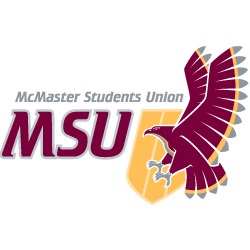 MEMOFrom the office of the…AVP FinanceTO:Student Representative AssemblyFROM:Chen Liu, AVP FinanceSUBJECT:Bylaw 5; Non-MSU Groups – Incite MagazineDATE:October 8, 2020